Выписка из СТО 50281518-168-2020ТКАНЬ «Бриз Cotton Rich 130»   арт. 18445Ткань  «Бриз Cotton Rich 130» арт.18445, предназначена для пошива одежды медицинским работникам, сотрудникам лечебно-профилактических учреждений, работникам сферы услуг, для профессиональной одежды общего производственного назначения.Ткань должна соответствовать требованиям, указанным в таблице 1.       Таблица 1Норма устойчивости окраски готовой ткани должна соответствовать требованиям, указанным в таблице 2. Таблица 2 Примечание : допускается снижение устойчивости окраски на 1 балл для черных и темных цветов.Антимикробные  свойства готовой ткани с отделкой   CleanOK  должны соответствовать требованиям, указанным в таблице 3.Таблица 3* примечание: определяются на стадии разработки и постановки продукции  на производство. Устойчивость окраски: прочная (ПК).Переплетение ткани: рогожка.Дизайн: гладкокрашеная , отбеленная.Заключительная отделка: мягкая   (МО), бактериостатичная (CleanOK).Указания по уходу за специальной одеждой из ткани1 Одежда из ткани может подвергаться машинной стирке при температурене более 60ºС.2 Рекомендуемый отжим -  в режиме не более 500-600 об/мин.3 Для стирки окрашенных тканей не применять моющие средства с оптическими отбеливателями.4 Изделие, насыщенное влагой, сушить в подвешенном состоянии. 5 Температура нижней плиты утюга должна быть не более 150ºС. 6 Одежду возможно подвергать химической чистке с применением перхлориэтилена с последующей сушкой и глажением.Гарантии изготовителя                Срок хранения тканей на складах 3 года ,  при соблюдении условий хранения по ГОСТ 10581.Маркировка символами по уходу в соответствии с рисунком 1 .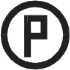 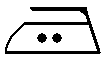 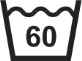 Рис. 1Наименование показателейНормы для  готовой ткани1 Ширина ткани, см150+/-2,02 Поверхностная плотность, г/м2,  135+/-73 Разрывная нагрузка ткани, Н, не менее:                             по основе                по утку5003004 Стойкость к истиранию по плоскости, циклы, не менее18005 Гигроскопичность, %, не менее5,56 Воздухопроницаемость, дм3/м2*с,  не менее 607 Пиллингуемость, число пиллей на 10см2, не более38 Несминаемость, % не менее459 Изменение размеров после мокрой обработки при t-60ºC,  %,           не более:                                                                           по основе                                                                                               по утку после 5-ти стирок                                                                 по основе                                                                                               по утку-2,0-2,0/+1,5-2,0-2,0/+1,510 Содержание формальдегида, мкг/г,  не более7511 Массовая доля волокон, %Хлопок -60  ПЭ-40   Устойчивость окраски к воздействиюНорма устойчивости окраски, баллы, не менее– света5– стирки4/4* -пота4/4*– дистиллированной воды4/4*–трения:     сухого4*– глажения (с запариванием)4*– органического растворителя4*Антимикробная активность*, ммАнтимикробная активность*, ммпо Staphylococcus aureusПо Escherihia coli -  исходный образец0 (нет роста под образцом)0 (нет роста под образцом)-  после 5-стирок0 (нет роста под образцом)0 (нет роста под образцом)